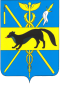 АДМИНИСТРАЦИЯБОГУЧАРСКОГО МУНИЦИПАЛЬНОГО РАЙОНАВОРОНЕЖСКОЙ ОБЛАСТИСовет по противодействию коррупции в Богучарском муниципальном районеР Е Ш Е Н И Еот «_18_»___06___2018г. №6     г. БогучарО результатах деятельности и мерах по повышению эффективности деятельности комиссии по соблюдению требований к служебному поведению и урегулированию конфликта интересовЗаслушав информацию Самодуровой Н.А., заместителя главы  администрации Богучарского муниципального района – руководителя аппарата администрации района «О результатах деятельности и мерах по повышению эффективности деятельности комиссии по соблюдению требований к служебному поведению и урегулированию конфликта интересов», Совет по противодействию коррупции в Богучарском муниципальном районе   решил:1. Информацию Самодуровой Н.А., заместителя главы администрации Богучарского муниципального района – руководителя аппарата администрации района, принять к сведению.2. Рекомендовать должностным лицам, ответственным за работу по профилактике коррупционных и иных правонарушений администрации Богучарского муниципального района, продолжить работу по повышению эффективности деятельности комиссии по соблюдению требований к служебному поведению и урегулированию конфликта интересов.3. Контроль за выполнением данного решения возложить на заместителя главы администрации Богучарского муниципального района – руководителя аппарата администрации района Самодурову Н.А.Председатель Совета по противодействию коррупции в Богучарском муниципальном районе			В.В.Кузнецов